Faktencheck in fünf Schritten 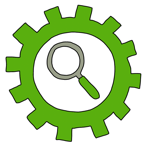 Was ist wahr, was nicht? Angesichts der Informationsflut und Fake-News-Tendenzen im Netz ist es nicht immer einfach, das zu erkennen. Wie prüfen Journalist:innen Informationen? Welche Tools und Strategien setzen sie ein, um Quellen kritisch einzuschätzen, selbst Fakten zu checken und unwahre Inhalte zu erkennen? Hier lernst du in fünf Schritten, wie Faktenchecker:innen arbeiten.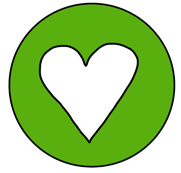 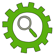 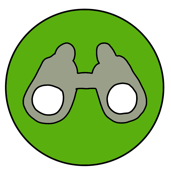 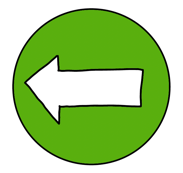 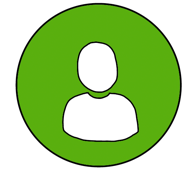 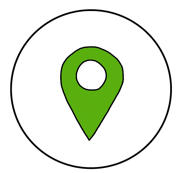 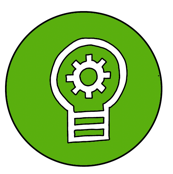 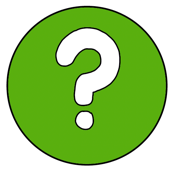 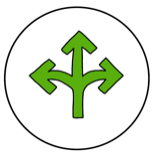 